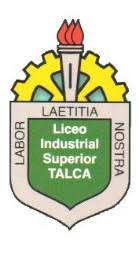 CONSTRUCCIONES METALICAS.GUÍA DE TRABAJO “PREVENCION DE RIESGOS” TERCEROS MEDIOS 	Instrucción: Para el Desarrollo de esta guía deberá utilizar el cuaderno del módulo de la especialidad.IMPORTANTE: Todos los trabajos desarrollados serán considerados en la ponderación de su evaluación final.HIGIENE Y SEGURIDAD INDUSTRIAL. La higiene industrial es una técnica preventiva que busca evitar las enfermedades profesionales y los daños a la salud que son provocados por agentes tóxicos. Los contaminantes que afectan de manera negativa a nuestro cuerpo pueden ser de diferentes naturalezas.Los agentes tóxicos y contaminantes son comunes en muchos lugares de trabajo. Si estás expuesto puedes sufrir enfermedades profesionales de diversa gravedad Por eso, es indispensable que cuentes con una correcta higiene industrial, que conozcas los compuestos dañinos y los límites que el cuerpo puede soportarSu propósito es proteger la vida y preservar el bienestar de la salud del trabajador, y la integridad física de los trabajadores de acuerdo con estándares diseñados para garantizar sus condiciones de trabajo. La higiene y seguridad industrial tiene como principal función la capacitación y prevención de enfermedades y accidentes laborales. Importancia: Higiene y seguridad industrial. La importancia de la higiene y seguridad industrial radica en el hecho de que, año tras año, aumenta el número de accidentes relacionados.Estos accidentes causan pérdidas económicas y sociales significativas. Por lo tanto, se hace necesario que las empresas establezcan normas y programas de seguridad para evitar accidentes.En esencia, el aspecto central de la higiene industrial y la seguridad laboral es la protección de la vida y la salud del trabajador, el entorno familiar y el desarrollo de la comunidad. Los procedimientos de higiene y cobertura industrial cubren la identificación, evaluación y control de los agentes nocivos y los factores de riesgo en el lugar de trabajo y, en determinadas circunstancias, la modificación de la integridad física y psicológica del lugar de trabajo de las personas.Estos procedimientos son legales y protegen al trabajador de su lugar de trabajo porque también existen riesgos en el hogar como en todos los servicios públicos: salud ocupacional, ergonomía, control ambiental, higiene y seguridad industrial.ACTIVIDAD:Reflexionar en lo anterior y realizar un relato basado en un ejercicio práctico en el taller de construcciones metálicas. “unión de soldadura mediante arco eléctrico manual”. Teniendo en consideración los cuidados higiénicos y uso de EPP para dicho proceso. Dudas y recepción de guía desarrollada.MANUEL ALARCON   +56986856260 alarconramirez.listal@gmail.comIGNACIO TORRES +56956109639   itorres2031@gmail.comMILTON CONTRERAS +56978574466 miltoncontrerases@gmail.comNAHUM UNDA +56999106680 n.abatemol@gmail.com